Agency overviewPrimary purpose of the roleThe Manager Contracts manages commercial contracts from award to completion, including supplier relationship development, contract performance and risk management, to achieve value for money and meet stakeholder expectations and business outcomes.Key accountabilitiesResearch, develop and implement frameworks, strategies, systems and solutions to improve the efficiency of the contract management function and enhance supplier relationships and outcomesDevelop and execute detailed Contract Management Plans, including establishing KPIs and governance structures, risk identification and mitigation, monitoring performance benefits tracking and outcomes reporting, and intervening, where necessary, to achieve the objectives of the contractProvide sound advice to procurement professionals and stakeholders on the formulation of contract clauses, as well as strategies to manage supplier performance and development, improve future contract outcomes and build the overall effectiveness of the procurement functionEstablish and maintain stakeholder and strategic supplier relationships to identify and minimise risk, resolve issues as they arise and maximise value from the contractPrepare and lead complex and sensitive negotiations for contract variations, contract renewals and claims/disputes to deliver better procurement outcomes and mitigate commercial risksProvide leadership, direction and effective management of the Contract Management team to deliver high quality contract management services to the organisation and to build the overall effectiveness of the procurement function
Key challengesEnsuring that the highest levels of probity are applied throughout the organisation in developing and managing contracts given the significant value of many contracts and public accountability requirementsProactively addressing commercial, contractual, operational, financial, reputational, ethical and supply chain risks associated with the contract, given their potentially high cost to the organizationKey relationshipsRole DimensionsDecision makingReporting lineDirect reportsBudget/ExpenditureKey knowledge and experienceEssential requirementsCapabilities for the roleThe NSW public sector capability framework describes the capabilities (knowledge, skills and abilities) needed to perform a role. There are four main groups of capabilities: personal attributes, relationships, results and business enablers, with a fifth people management group of capabilities for roles with managerial responsibilities. These groups, combined with capabilities drawn from occupation-specific capability sets where relevant, work together to provide an understanding of the capabilities needed for the role.The capabilities are separated into focus capabilities and complementary capabilities. Focus capabilitiesFocus capabilities are the capabilities considered the most important for effective performance of the role. These capabilities will be assessed at recruitment. The focus capabilities for this role are shown below with a brief explanation of what each capability covers and the indicators describing the types of behaviours expected at each level.Complementary capabilitiesComplementary capabilities are also identified from the Capability Framework and relevant occupation-specific capability sets. They are important to identifying performance required for the role and development opportunities. ClusterAgencyDivision/Branch/UnitClassification/Grade/BandClerk Grade 11/12Role numberANZSCO CodePCAT CodeDate of ApprovalAgency websiteWho WhyInternalBusiness Unit/Agency Head/Chief Procurement OfficerProvide expert advice on contract development, management, and performance, and contribute to decision making and formulating strategic direction in the procurement functionManagerReceive advice and report on progress towards business objectives and discuss future directions Provide expert advice and contribute to decision making Identify emerging contract issues/risks,  their implications, and propose solutionsExecutiveProvide expert advice and support on contract development and management to address complex business needs and issuesDirect ReportsLead, direct, manage and support performance and development Coach and mentor to develop professional capabilitiesStakeholdersProvide expert advice on contract related issues and strategies Optimise engagement to achieve defined outcomes Manage expectations and resolve issuesExternalStakeholdersConsult on and negotiate the development, management and evaluation of contracts Manage expectations and resolve issuesVendors/Service Providers and ConsultantsConsult on the terms and conditions of the contract and contract management plan and explore opportunities to improve contract outcomes Address disputes and performance issues Negotiate and approve contracts and service agreements and variations Manage contracts and monitor the provision of service to ensure compliance with contract and service agreementsOther NSW Government AgenciesConsult on contracts, contract management strategies and issuesEstablish networks to enable performance benchmarking and maintain currency in trends and developments in contract managementCollaborate on cross agency or whole of government contractsProfessional and Sector AssociationsExchange information on contract management, performance benchmarking, innovation and other matters of mutual interest Build professional expertise and networksFOCUS CAPABILITIESFOCUS CAPABILITIESFOCUS CAPABILITIESFOCUS CAPABILITIESFOCUS CAPABILITIESCapability group/setsCapability nameBehavioural indicatorsLevel 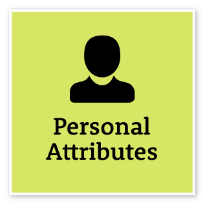 Act with IntegrityBe ethical and professional, and uphold and promote the public sector valuesAct with IntegrityBe ethical and professional, and uphold and promote the public sector valuesModel the highest standards of ethical and professional behaviour and reinforce their useRepresent the organisation in an honest, ethical and professional way and set an example for others to followPromote a culture of integrity and professionalism within the organisation and in dealings external to governmentMonitor ethical practices, standards and systems and reinforce their useAct promptly on reported breaches of legislation, policies and guidelinesAdvanced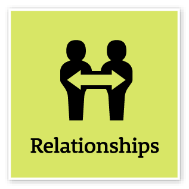 Communicate EffectivelyCommunicate clearly, actively listen to others, and respond with understanding and respectCommunicate EffectivelyCommunicate clearly, actively listen to others, and respond with understanding and respectPresent with credibility, engage diverse audiences and test levels of understandingTranslate technical and complex information clearly and concisely for diverse audiencesCreate opportunities for others to contribute to discussion and debateContribute to and promote information sharing across the organisationManage complex communications that involve understanding and responding to multiple and divergent viewpointsExplore creative ways to engage diverse audiences and communicate informationAdjust style and approach to optimise outcomesWrite fluently and persuasively in plain English and in a range of styles and formatsAdvancedInfluence and NegotiateGain consensus and commitment from others, and resolve issues and conflictsInfluence and NegotiateGain consensus and commitment from others, and resolve issues and conflictsInfluence others with a fair and considered approach and present persuasive counter-argumentsWork towards mutually beneficial ‘win-win’ outcomesShow sensitivity and understanding in resolving acute and complex conflicts and differencesIdentify key stakeholders and gain their support in advanceEstablish a clear negotiation position based on research, a firm grasp of key issues, likely arguments, points of difference and areas for compromiseAnticipate and minimise conflict within the organisation and with external stakeholdersAdvanced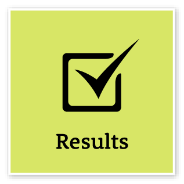 Deliver ResultsAchieve results through the efficient use of resources and a commitment to quality outcomesDeliver ResultsAchieve results through the efficient use of resources and a commitment to quality outcomesUse own and others’ expertise to achieve outcomes, and take responsibility for delivering intended outcomesMake sure staff understand expected goals and acknowledge staff success in achieving theseIdentify resource needs and ensure goals are achieved within set budgets and deadlinesUse business data to evaluate outcomes and inform continuous improvementIdentify priorities that need to change and ensure the allocation of resources meets new business needsEnsure that the financial implications of changed priorities are explicit and budgeted forAdeptThink and Solve ProblemsThink, analyse and consider the broader context to develop practical solutionsThink and Solve ProblemsThink, analyse and consider the broader context to develop practical solutionsUndertake objective, critical analysis to draw accurate conclusions that recognise and manage contextual issuesWork through issues, weigh up alternatives and identify the most effective solutions in collaboration with othersTake account of the wider business context when considering options to resolve issuesExplore a range of possibilities and creative alternatives to contribute to system, process and business improvementsImplement systems and processes that are underpinned by high-quality research and analysisLook for opportunities to design innovative solutions to meet user needs and service demandsEvaluate the performance and effectiveness of services, policies and programs against clear criteriaAdvanced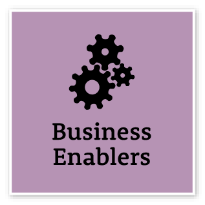 Procurement and Contract ManagementUnderstand and apply procurement processes to ensure effective purchasing and contract performanceProcurement and Contract ManagementUnderstand and apply procurement processes to ensure effective purchasing and contract performanceEnsure that employees and contractors apply government and organisational procurement and contract management policiesMonitor procurement and contract management risks and ensure that this informs contract development, management and procurement decisionsPromote effective risk management in procurementImplement effective governance arrangements to monitor provider, supplier and contractor performance against contracted deliverables and outcomesRepresent the organisation in resolving complex or sensitive disputes with providers, suppliers and contractorsAdvanced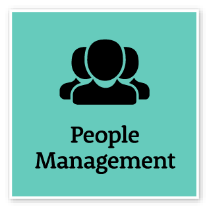 Optimise Business OutcomesManage people and resources effectively to achieve public valueOptimise Business OutcomesManage people and resources effectively to achieve public valueInitiate and develop longer-term goals and plans to guide the work of the team in line with organisational objectivesAllocate resources to ensure the achievement of business outcomes and contribute to wider workforce planningWhen planning resources, implement processes that encourage the attraction and retention of people of diverse cultures, backgrounds and experiencesEnsure that team members base their decisions on a sound understanding of business and risk management principles, applied in a public sector contextMonitor performance against standards and take timely corrective actionsKeep others informed about progress and performance outcomesAdeptOccupation specific capability setOccupation specific capability setOccupation specific capability setOccupation specific capability setOccupation specific capability set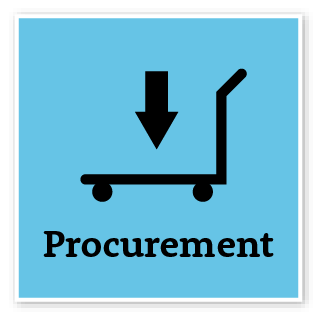 Procurement Risk ManagementIdentify, assess and mitigate procurement risksProcurement Risk ManagementIdentify, assess and mitigate procurement risksDevelop risk mitigation strategies for complex procurement arrangementsProactively keep abreast of risk management processes and effectively use systems and practices to input to project risk logs and opportunity assessment activities within own teamDevelop risk mitigation strategies for complex and large procurement projects, ensure appropriate ownership of risk between the organisation and the supplier (i.e. allocation of risk where it is best managed)Champion compliance as a key procurement risk mitigation strategyLevel 3Supplier Relationship ManagementEstablish constructive and innovative strategic relationships based on driving value through appropriate long term relationshipsSupplier Relationship ManagementEstablish constructive and innovative strategic relationships based on driving value through appropriate long term relationshipsConsult throughout the organisation to support the development of strategic and high risk contracts and supplier relationshipsEstablish strong supplier relationships with strategic suppliers at a strategic levelIdentify sources of value through the supplier relationshipTake action to realise identified opportunitiesLead supplier development activities for key suppliers and market segments to meet the needs of the organisationDevelop frameworks to identify and track benefits through supplier relationshipsEstablish mechanisms to ensure supplier relationships are effectively governed both within and outside of the procurement functionLevel 4Contract ManagementEffectively manage the performance of suppliers through robust contract frameworks, successfully delivering contractual obligationsContract ManagementEffectively manage the performance of suppliers through robust contract frameworks, successfully delivering contractual obligationsEstablish mechanisms to ensure contracts are effectively governed both within and outside of the procurement functionManage and adjust complex and strategic contracts to meet the intent of the business need and continue to add valueDevelop the overall plan for contract administration and set priorities and targets for renewal and extensions based on the business needs and market conditionsLead expert reference groups for key areas of spend and effectively work with business partners to support procurement programs and supply chain initiativesLead the development and implementation of innovative performance and measurement metrics and incentive schemesIdentify and mitigate variation and change claims which arise, and resolve conflict with suppliersLevel 4COMPLEMENTARY CAPABILITIESCOMPLEMENTARY CAPABILITIESCOMPLEMENTARY CAPABILITIESCOMPLEMENTARY CAPABILITIESCOMPLEMENTARY CAPABILITIESCapability group/setsCapability nameDescriptionLevel Display Resilience and CourageDisplay Resilience and CourageBe open and honest, prepared to express your views, and willing to accept and commit to changeAdeptManage SelfManage SelfShow drive and motivation, an ability to self-reflect and a commitment to learningAdeptValue Diversity and InclusionValue Diversity and InclusionDemonstrate inclusive behaviour and show respect for diverse backgrounds, experiences and perspectivesIntermediateCommit to Customer ServiceCommit to Customer ServiceProvide customer-focused services in line with public sector and organisational objectivesAdeptWork CollaborativelyWork CollaborativelyCollaborate with others and value their contributionAdeptPlan and PrioritisePlan and PrioritisePlan to achieve priority outcomes and respond flexibly to changing circumstancesAdeptDemonstrate AccountabilityDemonstrate AccountabilityBe proactive and responsible for own actions, and adhere to legislation, policy and guidelinesAdeptFinanceFinanceUnderstand and apply financial processes to achieve value for money and minimise financial riskAdeptTechnologyTechnologyUnderstand and use available technologies to maximise efficiencies and effectivenessIntermediateProject ManagementProject ManagementUnderstand and apply effective planning, coordination and control methodsAdeptManage and Develop PeopleManage and Develop PeopleEngage and motivate staff, and develop capability and potential in othersAdeptInspire Direction and PurposeInspire Direction and PurposeCommunicate goals, priorities and vision, and recognise achievementsIntermediateManage Reform and ChangeManage Reform and ChangeSupport, promote and champion change, and assist others to engage with changeIntermediateOccupation specific capability setOccupation specific capability setOccupation specific capability setOccupation specific capability setOccupation specific capability setLegislative and Policy EnvironmentLegislative and Policy EnvironmentEnsure that the planning, management and delivery of procurement outcomes is fully consistent with all relevant legislative, probity and policy requirementsLevel 3Contract LawContract LawPrepare, confirm and approve concise and complete contractual documentation and protect the organisation’s commercial position in areas such as liabilities, indemnities, insurances and warrantiesLevel 4